Сергей Прокофьев - человек, обладающий удивительными способностями. Он поступил в петербургскую консерваторию, когда ему было только 13. Через пять лет он выпускается с композиторского отделения, а еще через пять - с фортепианного, став лучшим выпускником. Концертировать начинает в 1908. С 1911 года издаются ноты его произведений. Дополнительные факты биографии можно посмотреть здесь Интересные факты С.С. ПРОКОФЬЕВ.docx          Сегодня мы предлагаем ребятам посмотреть одноименный мультфильм "Петя и волк". Основой которого послужила симфоническая сказка С.С. Прокофьева.  Режиссер мультфильма позволил себе немного изменить  историю про Петю. Посмотрите мультфильм и определите, в же отличие!  Мультфильм ПЕТЯ И ВОЛК.mp4- Ребята, вы догадались? Молодцы!А здесь вы увидите все многообразие музыкальных инструментов. На сцене симфонический оркестр и Константин Хабенский Симфонический оркестр ПЕТЯ И ВОЛК.mp4Вспомните, на картинках мы рассматривали музыкальные инструменты: гобой, фагот, валторну. А теперь посмотрите, каким образом извлекается звук из этих инструментов. Гобой.mp4, Валторна.mp4А теперь предлагаем вашему вниманию увлекательную, веселую физкультминутку! Капитан Краб- 'Делай так!' (Физминутка для детей).mp4            Здравствуйте! Не так давно мы с ребятами послушали симфоническую сказку  "Петя и волк".  Создал это произведение Сергей Сергеевич Прокофьев – выдающийся русский композитор и личность уникальной судьбы.          Родом Сергей Сергеевич Прокофьев из украинского села Сонцовка. Существуют разные версии даты его рождения, но целесообразно указать ту, которую указал он сам в «Автобиографии» - 11 (23) апреля 1891 года.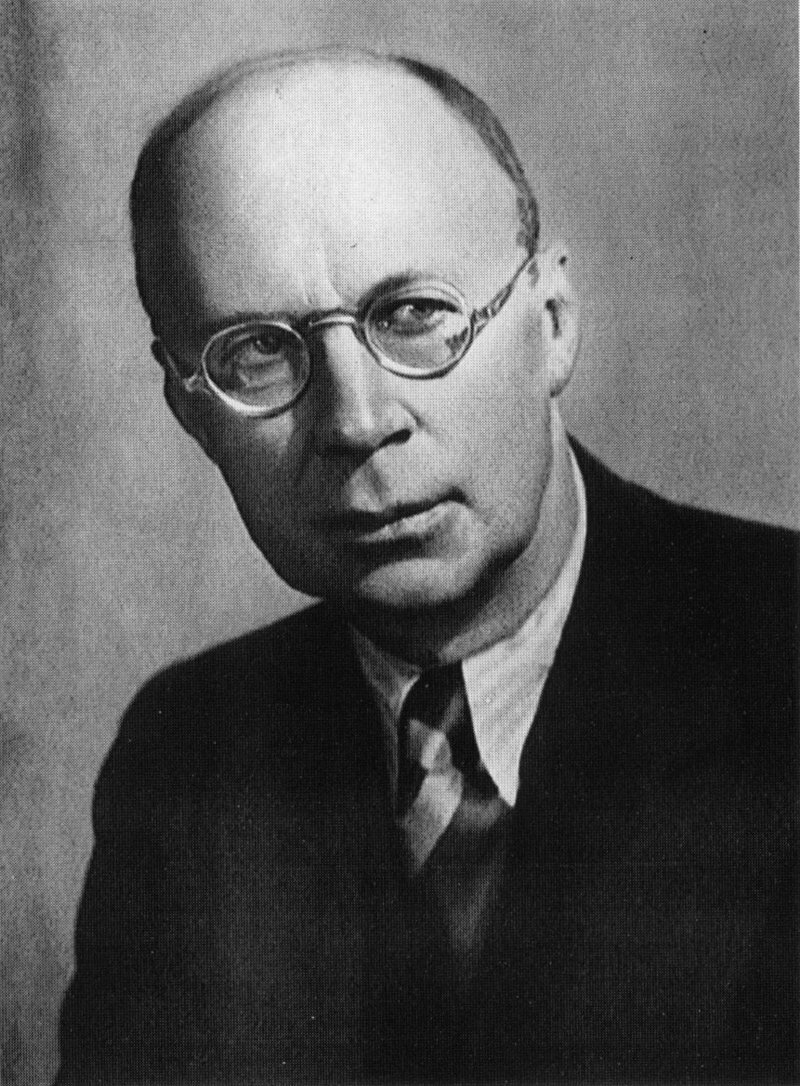 (11 (23) апреля 1891 - 5 март 1953)